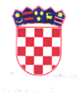          REPUBLIKA  HRVATSKAOSJEČKO - BARANJSKA  ŽUPANIJA OPĆINA  PODRAVSKA MOSLAVINA             OPĆINSKI NAČELNIKNa temelju točke 5. Programa mjera za poticanje rješavanja stambenog pitanja mladih obitelji na području općine Podravska Moslavina („Službeni glasnik Općine Podravska Moslavina“ broj 16/20) te Odluke o raspisivanju javnog poziva mladim obiteljima za dostavu prijava za financijsku pomoć u  rješavanju  stambenog pitanja na području Općine Podravska Moslavina u 2021. godini („Službeni glasnik Općine Podravska Moslavina“ broj 16/21)  objavljuje se sljedećiJ A V N I    P O Z I Vmladim obiteljima za dostavu prijava za korištenje sredstava pri rješavanju stambenog pitanja na području općine Podravska Moslavina u 2021. godiniOvim Javnim pozivom i mjerama propisanim  Programom mjera za poticanje rješavanja stambenog pitanja mladih obitelji na području Općine Podravska Moslavina (u daljnjem tekstu: Program), namjerava se pomoći stanovništvu u rješavanju stambene problematike s ciljem sprječavanja raseljavanja te naseljavanja mladih obitelji na područje Općine Podravska Moslavina.  Predmet ovog Javnog poziva je podnošenje prijava za korištenje bespovratnih sredstava u okviru mjera za poticanje rješavanja stambenog pitanja:Mjera 5.1.Financijska pomoć pri kupnji građevinskog zemljištaMjera 5.2. Financijska pomoć pri izgradnji stambenog objektaMjera 5.3. Financijska pomoć pri kupnji stambenog objekta radi rješavanja vlastitog stambenog pitanja na području Općine Podravska MoslavineMjera 5.4. Financijska pomoć rekonstrukciji obiteljskih stanova ili kućaKorisnici  su mlade obitelji.  Mladom obitelji u smislu ovog Programa, smatra se podnositelj zahtjeva,  njegov bračni drug i djeca, ukoliko ih imaju, pod uvjetom da barem jedan od bračnih drugova  nije navršio 40 godina života prije raspisivanja javnog natječaja, i da svoje stambeno pitanje rješavaju.Podnositelj zahtjeva može biti isključivo osoba koja živi u bračnoj zajedniciKorisnici mjera po ovom Programu mogu imati prebivalište izvan područja općine Podravska Moslavina pod uvjetom da stambeno pitanje rješavaju na području općine Podravska Moslavina. Korisnicima mjera se sredstva mogu isplatiti ukoliko ne postoji dugovanje po drugoj osnovi prema Općini Podravska Moslavina.Podnositeljima zahtjeva za potpore u okviru mjera koji su dostavili kompletnu dokumentaciju te udovoljavaju uvjetima ovog Programa, odobrava se isplata te se ista isplaćuje do 31.12. tekuće godine.Kao prihvatljiv trošak po ovom Programu priznaju se troškovi, uz ostale uvjete utvrđene ovim Programom, nastali nakon raspisivanja javnog poziva. MJERE I POTREBNA DOKUMENTACIJA:5.1.Financijska pomoć pri kupnji građevinskog zemljišta5.2. Financijska pomoć pri izgradnji stambenog objekta5.3. Financijska pomoć pri kupnji stambenog objekta radi rješavanja vlastitog stambenog pitanja na području Općine Podravska Moslavine5.4. Financijska pomoć rekonstrukciji obiteljskih stanova ili kuća5.1.Financijska pomoć pri kupnji građevinskog zemljištaS obzirom na nedostatak raspoloživih građevinskih zemljišta mladoj obitelji u smislu ovog Programa, može se odobriti pomoć pri kupnji građevinskog zemljišta u vlasništvu druge fizičke osobe ili pravne osobe uz uvjete propisane ovim Programom.U slučaju kupnje građevinskog zemljišta od fizičke ili pravne osobe, a uz uvjet da se građevinsko zemljište nalazi na području općine Podravska Moslavina mlada obitelj može ostvariti pomoć pri kupnji na ime subvencije za građevinsko zemljište iznosi 10.000,00 kuna. Na temelju valjano zaključenog kupoprodajnog ugovora i ovjerenog kod javnog bilježnika utvrđuje se kupnja građevinskog zemljišta.  Potpora za kupnju građevinskog zemljišta, uz opće uvjete propisane ovim Programom, odobrava se uvjet da se radi o građevinskom zemljištu na području općine Podravska Moslavina.U slučaju kupnje građevinskog zemljišta podnositelj zahtjeva i članovi njegove obitelji moraju prijaviti prebivalište na adresi nekretnine u roku 6 mjeseci od zaključenja ugovora.Prijavi na javni poziv prilaže izjavu o promjeni prebivališta.Ako je građevinsko zemljište u suvlasničkom vlasništvu, potrebna je za svaku od suvlasnika Izjava.Prijava na ovu mjeru je do 30.11.2021. ili do iskorištenja sredstava.Podnositelj zahtjeva odnosno korisnik ove mjere dostavlja instrument osiguranja u obliku bjanko zadužnice u korist Općine na iznos koji pokriva  iznos odobrene potpore uvećane za eventualne troškove prisilne naplate.Instrument osiguranja se aktivira u slučaju:da podnositelj zahtjeva odnosno korisnik mjere ne prijavi svoje prebivalište i prebivalište članova svoje obitelji u propisanim rokovima iz ovog Programa,ne izvršava obveze iz ugovora te postupa protivno smislu ovog Programa,ukoliko korisnik programa otuđi, proda, daruje nekretninu za čiju je kupovinu primio financijsku pomoć/subvenciju, u roku određenu ovim ProgramomKorisnik programa koji je vlasnik ili suvlasnik objekta sa svojim bračnim drugom ne smije iz svog vlasništva otuđiti, prodati ili darovati nekretninu, za čiju kupnju je primio financijsku pomoć, u roku od 5 godina od dana od kada je Korisnik potpisao Ugovor za dodjelu financijske pomoći/subvencije za kupnju građevinskog zemljišta.Ukoliko Korisnik programa otuđi nekretninu iz svog vlasništva u gore navedenom roku, Ugovor za dodjelu financijske pomoći/subvencije smatrat će se raskinutim te će Korisnik biti u obvezi izvršiti povrat dodijeljene financijske pomoći u cjelokupnom iznosu Općini Podravska Moslavina.Neiskorištena bjanko zadužnica dostavljena kao instrument osiguranja Mjere iz ovog Programa, vraća se po proteku 5 godina od dana od kada je Korisnik prvi puta prijavio svoje prebivalište i prebivalište članova svoje obitelji na adresi nekretnine za koju je primio financijsku pomoć/subvenciju i pod uvjetom urednog ispunjenja svih obveza iz Ugovora i ovog Programa. Korisnik je dužan u razdoblju od 5 godina od potpisivanja Ugovora za dodjelu financijske pomoći/subvencije (u rokovima ranije navedenim), svake godine u prosincu, u razdoblju od 01.12. do 31.12., dostaviti Općini Podravska Moslavina potvrdu/uvjerenje o prebivalištu, koje ne smije biti starije od 30 dana, da prebiva na adresi nekretnine čija je kupovina sufinancirana ovim Programom. Ukoliko je nekretnina suvlasništvo korisnika mjere i njegovog bračnog druga, potvrdu/uvjerenje o prebivalištu potrebno je dostaviti i za njega pod istim uvjetima.Potrebna dokumentacija koja se prilaže zahtjevu:obrazac prijavepreslika osobne iskaznice podnositelja i bračnog druga izvadak iz zemljišnih knjiga za zemljište je predmet zahtjevapreslika ugovora o kupoprodaji građevinskog zemljištaizjava da će prije isplate potpore dostaviti bjanko zadužnicuizjava o promjeni prebivalištauvjerenje nadležnog ureda za katastar o ne/posjedovanju nekretnine (prema mjestu prebivališta) uvjerenje nadležnog Općinskog suda da ima/nema u vlasništvu nekretninu (prema mjestu prebivališta) izjava za suvlasnika (ako je primjenjivo)Potvrda da nema duga prema Općina Podravska Moslavinadrugu dokumentaciju za koju se ukaže potreba dostavljanjaFinancijska pomoć je jednokratna i ne može se kombinirati sa drugim mjerama iz ovog Programa5.2. Financijska pomoć pri izgradnji stambenog objektaS obzirom na nedostatak stambenih objekata u vlasništvu Općine, mladoj obitelji u smislu ovog Programa, može se odobriti pomoć pri izgradnji stambenog objekta (kuće ili stana) u vlasništvu druge fizičke osobe ili pravne osobe uz uvjete propisane ovim Programom.U slučaju financijske pomoći pri izgradnji stambenog objekta podnositelj zahtjeva mora imati u vlasništvu građevinsko zemljište na području Općine Podravska Moslavina, te mlada obitelj može ostvariti pomoć pri kupnji na ime subvencije 10.000,00 kuna.Objekt na koji se odnosi prijava mora biti u vlasništvu ili suvlasništvu podnositelja. Za suvlasnički dio mora priložiti izjavu kojom suvlasnik potvrđuje da je bio suglasan sa radovima i da je upoznat sa podnošenjem prijave za korištenje ove mjere.Prijava na ovu mjeru je moguća do 30. studenog 2021. godine ili do iskorištenja sredstava.Podnositelj zahtjeva odnosno korisnik ove mjere dostavlja instrument osiguranja u obliku bjanko zadužnice u korist Općine na iznos koji pokriva  iznos odobrene potpore uvećane za eventualne troškove prisilne naplate.Instrument osiguranja se aktivira u slučaju:da podnositelj zahtjeva odnosno korisnik mjere ne prijavi svoje prebivalište i prebivalište članova svoje obitelji u propisanim rokovima iz ovog Programa,ne izvršava obveze iz ugovora te postupa protivno smislu ovog Programa,ukoliko korisnik programa otuđi, proda, daruje nekretninu za čiju je kupovinu primio financijsku pomoć/subvenciju, u roku određenu ovim ProgramomKorisnik programa koji je vlasnik ili suvlasnik objekta sa svojim bračnim drugom ne smije iz svog vlasništva otuđiti, prodati ili darovati nekretninu, za koju je primio financijsku pomoć, u roku od 5 godina od dana od kada je Korisnik potpisao Ugovor za dodjelu financijske pomoći/subvencije za kupnju stambenog objekta.Ukoliko Korisnik programa otuđi nekretninu iz svog vlasništva u gore navedenom roku, Ugovor za dodjelu financijske pomoći/subvencije smatrat će se raskinutim te će Korisnik biti u obvezi izvršiti povrat dodijeljene financijske pomoći u cjelokupnom iznosu Općini Podravska Moslavina.Neiskorištena bjanko zadužnica dostavljena kao instrument osiguranja Mjere iz ovog Programa, vraća se po proteku 5 godina od dana od kada je Korisnik prvi puta prijavio svoje prebivalište i prebivalište članova svoje obitelji na adresi nekretnine za koju je primio financijsku pomoć/subvenciju i pod uvjetom urednog ispunjenja svih obveza iz Ugovora i ovog Programa. Korisnik je dužan u razdoblju od 5 godina od potpisivanja Ugovora za dodjelu financijske pomoći/subvencije (u rokovima ranije navedenim), svake godine u prosincu, u razdoblju od 01.12. do 31.12., dostaviti Općini Podravska Moslavina potvrdu/uvjerenje o prebivalištu, koje ne smije biti starije od 30 dana, da prebiva na adresi nekretnine koja je sufinancirana ovim Programom. Ukoliko je nekretnina suvlasništvo korisnika mjere i njegovog bračnog druga, potvrdu/uvjerenje o prebivalištu potrebno je dostaviti i za njega pod istim uvjetima.Potrebna dokumentacija koja se prilaže zahtjevu:obrazac prijavepreslika osobne iskaznice podnositelja i bračnog druga izvadak iz zemljišnih knjiga za građevinsko zemljište preslika ugovora o kupoprodaji građevinskog zemljištaizjava da će prije isplate potpore dostaviti bjanko zadužnicuizjava o promjeni prebivalištauvjerenje nadležnog ureda za katastar o ne/posjedovanju nekretnine (prema mjestu prebivališta) uvjerenje nadležnog Općinskog suda da ima/nema u vlasništvu nekretninu (prema mjestu prebivališta) izjava za suvlasnika (ako je primjenjivo)preslika prijave početka građenjapreslika građevinske dozvolePotvrda da nema duga prema Općina Podravska Moslavinadrugu dokumentaciju za koju se ukaže potreba dostavljanjaFinancijska pomoć je jednokratna i ne može se kombinirati sa drugim mjerama iz ovog Programa.5.3.Financijska pomoć pri kupnji stambenog objekta radi rješavanja vlastitog stambenog pitanja na području Općine Podravska MoslavineS obzirom na nedostatak stambenih objekata u vlasništvu Općine, mladoj obitelji u smislu ovog Programa, može se odobriti pomoć pri kupnji stambenog objekta (kuće ili stana) u vlasništvu druge fizičke osobe ili pravne osobe uz uvjete propisane ovim Programom.U slučaju kupnje stambenog objekta od fizičke osobe, a uz uvjet da se stambeni objekt nalazi na području općine Podravska Moslavina mlada obitelj može ostvariti pomoć pri kupnji na ime subvencije  20.000,00 kuna.Na temelju valjano zaključenog kupoprodajnog ugovora i ovjerenog kod javnog bilježnika utvrđuje se kupnja stambenog objekta.Potpora za kupnju stambenog objekta, uz opće uvjete propisane ovim Programom, odobrava se uvjet da se radi o objektu na području općine Podravska Moslavina.U slučaju kupnje stambenog objekta podnositelj zahtjeva i članovi njegove obitelji moraju prijaviti prebivalište na adresi nekretnine u roku 6 mjeseci. Prijavi na javni poziv prilaže izjavu o promjeni prebivališta.Objekt na koji se odnosi prijava mora biti u vlasništvu ili suvlasništvu podnositelja. Za suvlasnički dio mora priložiti izjavu kojom suvlasnik potvrđuje da je bio suglasan sa radovima i da je upoznat sa podnošenjem prijave za korištenje ove mjere.Prijava na ovu mjeru je moguća do 30. studenog 2021. godine ili do iskorištenja sredstava.Podnositelj zahtjeva odnosno korisnik ove mjere dostavlja instrument osiguranja u obliku bjanko zadužnice u korist Općine na iznos koji pokriva  iznos odobrene potpore uvećane za eventualne troškove prisilne naplate.Instrument osiguranja se aktivira u slučaju:da podnositelj zahtjeva odnosno korisnik mjere ne prijavi svoje prebivalište i prebivalište članova svoje obitelji u propisanim rokovima iz ovog Programa,ne izvršava obveze iz ugovora te postupa protivno smislu ovog Programa,ukoliko korisnik programa otuđi, proda, daruje nekretninu za čiju je kupovinu primio financijsku pomoć/subvenciju, u roku određenu ovim ProgramomKorisnik programa koji je vlasnik ili suvlasnik objekta sa svojim bračnim drugom ne smije iz svog vlasništva otuđiti, prodati ili darovati nekretninu, za koju je primio financijsku pomoć, u roku od 5 godina od dana od kada je Korisnik potpisao Ugovor za dodjelu financijske pomoći/subvencije. Ukoliko Korisnik programa otuđi nekretninu iz svog vlasništva u gore navedenom roku, Ugovor za dodjelu financijske pomoći/subvencije smatrat će se raskinutim te će Korisnik biti u obvezi izvršiti povrat dodijeljene financijske pomoći u cjelokupnom iznosu Općini Podravska Moslavina.Neiskorištena bjanko zadužnica dostavljena kao instrument osiguranja Mjere iz ovog Programa, vraća se po proteku 5 godina od dana od kada je Korisnik prvi puta prijavio svoje prebivalište i prebivalište članova svoje obitelji na adresi nekretnine za koju je primio financijsku pomoć/subvenciju i pod uvjetom urednog ispunjenja svih obveza iz Ugovora i ovog Programa. Korisnik je dužan u razdoblju od 5 godina od potpisivanja Ugovora za dodjelu financijske pomoći/subvencije (u rokovima ranije navedenim), svake godine u prosincu, u razdoblju od 01.12. do 31.12., dostaviti Općini Podravska Moslavina potvrdu/uvjerenje o prebivalištu, koje ne smije biti starije od 30 dana, da prebiva na adresi nekretnine koja je sufinancirana ovim Programom. Ukoliko je nekretnina suvlasništvo korisnika mjere i njegovog bračnog druga, potvrdu/uvjerenje o prebivalištu potrebno je dostaviti i za njega pod istim uvjetima.Potrebna dokumentacija koja se prilaže zahtjevu:obrazac prijavepreslika osobne iskaznice podnositelja i bračnog druga izvadak iz zemljišnih knjiga za stambeni objekt koji je predmet zahtjevaizjava za suvlasnikapreslika ugovora o kupoprodaji stambenog objektaizjava da će prije isplate potpore dostaviti bjanko zadužnicuizjava o promjeni prebivalištauvjerenje nadležnog ureda za katastar o ne/posjedovanju nekretnine (prema mjestu prebivališta) uvjerenje nadležnog Općinskog suda da ima/nema u vlasništvu nekretninu (prema mjestu prebivališta) izjava za suvlasnika (ako je primjenjivo)preslika računa za nabavljeni materijal i/ili obavljene radove dokaz da su računi plaćeni Potvrda da nema duga prema Općina Podravska Moslavinadrugu dokumentaciju za koju se ukaže potreba dostavljanjaFinancijska pomoć je jednokratna i ne može se kombinirati sa drugim mjerama iz ovog Programa5.4. Financijska pomoć pri rekonstrukciji obiteljskih stanova ili kućaRekonstrukcija obiteljskih kuća ili stanova u smislu ovog Programa podrazumijeva dogradnju, nadogradnju i rekonstrukciju postojećeg stambenog objekta mlade obitelji koja zadovoljava uvjete i kriterije za podnošenje prijave u skladu s ovim Programom.Rekonstrukcija odnosno dogradnja, nadogradnja i adaptacija postojećeg stambenog objekta, odnosno izvođenje građevinskih i drugih radova na postojećoj građevini u svrhu njezine obnove je prihvatljiv trošak ako postojeći objekt nije odgovarajući stan. Podnositelj prijave obavezno dostavlja dokaz o plaćenim računima, fotografije prije i poslije adaptacije.Za rekonstrukciju, dogradnju i nadogradnju primjenjuju se važeći propisi koji vrijede za gradnju te ako je sukladno tim propisima nužno ishoditi građevinsku dozvolu, zahtjevu se prilaže i građevinska dozvola.  Podnositelj prijave prilaže dokaz o plaćanju računa na rekonstrukciji, adaptaciji, dogradnji i nadogradnji stambenog objekta za ukupni trošak radova i materijala.Prihvatljiv trošak po ovoj mjeri su materijal i radovi na rekonstrukciji, dogradnji i nadogradnji  i adaptacija  stambenog prostora i drugo u smislu poboljšanja kvalitete stanovanja.Korisnik programa koji je vlasnik ili suvlasnik objekta sa svojim bračnim drugom ne smije iz svog vlasništva otuđiti, prodati ili darovati nekretninu, za koju je primio financijsku pomoć, u roku od 5 godina od dana od kada je Korisnik potpisao Ugovor za dodjelu financijske pomoći/subvencije. Ukoliko Korisnik programa otuđi nekretninu iz svog vlasništva u gore navedenom roku, Ugovor za dodjelu financijske pomoći/subvencije smatrat će se raskinutim te će Korisnik biti u obvezi izvršiti povrat dodijeljene financijske pomoći u cjelokupnom iznosu Općini Podravska Moslavina.Neiskorištena bjanko zadužnica dostavljena kao instrument osiguranja Mjere iz ovog Programa, vraća se po proteku 5 godina od dana od kada je Korisnik prvi puta prijavio svoje prebivalište i prebivalište članova svoje obitelji na adresi nekretnine za koju je primio financijsku pomoć/subvenciju i pod uvjetom urednog ispunjenja svih obveza iz Ugovora i ovog Programa. Korisnik je dužan u razdoblju od 5 godina od potpisivanja Ugovora za dodjelu financijske pomoći/subvencije (u rokovima ranije navedenim), svake godine u prosincu, u razdoblju od 01.12. do 31.12., dostaviti Općini Podravska Moslavina potvrdu/uvjerenje o prebivalištu, koje ne smije biti starije od 30 dana, da prebiva na adresi nekretnine koja je sufinancirana ovim Programom. Ukoliko je nekretnina suvlasništvo korisnika mjere i njegovog bračnog druga, potvrdu/uvjerenje o prebivalištu potrebno je dostaviti i za njega pod istim uvjetima.Prije odobravanja korištenja sredstava u okviru ove mjere, Općina Podravska Moslavina zadržava pravo provjere i uvida na terenu po ovlaštenoj osobi svih kriterija o kojima ovisi odobravanje potpore.Potpora mladoj obitelji po ovoj mjeri odobrava se u visini od 15.000,00 kuna.Potpora je jednokratna po obitelji odnosno po samo jednom stambenom objektu i ne može se kombinirati sa drugim mjerama iz ovog ProgramaPotpora se odobrava, uz opće uvjete propisane ovim Programom, ako je objekt na području općine  Podravska Moslavina a ukoliko podnositelj zahtjeva nema prijavljeno prebivalište na adresi objekta, potpora će se odobriti po dostavi dokaza o prijavi prebivališta za podnositelja i članove obitelji.Objekt na koji se odnosi prijava mora biti u vlasništvu ili suvlasništvu podnositelja. Za suvlasnički dio mora priložiti izjavu kojom suvlasnik potvrđuje da je bio suglasan sa radovima i da je upoznat sa podnošenjem prijave za korištenje ove mjere.Prijava na ovu mjeru je moguća do 30.11.2021. godine po raspisanom javnom pozivu ili do iskorištenja sredstava.Instrument osiguranja se aktivira u slučaju:da podnositelj zahtjeva odnosno korisnik mjere ne prijavi svoje prebivalište i prebivalište članova svoje obitelji u propisanim rokovima iz ovog Programa,ne izvršava obveze iz ugovora te postupa protivno smislu ovog Programa,ukoliko korisnik programa otuđi, proda, daruje nekretninu za čiju je kupovinu primio financijsku pomoć/subvenciju, u roku određenu ovim ProgramomPotrebna dokumentacija koja se prilaže zahtjevu:obrazac prijavepreslika osobne iskaznice podnositelja i bračnog druga izvadak iz zemljišnih knjiga za zemljište odnosno stambeni objekt koji je predmet zahtjevafotografije objekta prije i poslije adaptacijeizjava da će prije isplate potpore dostaviti bjanko zadužnicuizjava o promjeni prebivalištauvjerenje nadležnog ureda za katastar o ne/posjedovanju nekretnine (prema mjestu prebivališta) uvjerenje nadležnog Općinskog suda da ima/nema u vlasništvu nekretninu (prema mjestu prebivališta) izjava za suvlasnika (ako je primjenjivo)preslika računa za nabavljeni materijal i/ili obavljene radove dokaz da su računi plaćeni izjava da će prije potpisivanja Ugovora za dodjelu financijske pomoći/subvencije dostaviti bjanko zadužnicuizjava o promjeni prebivalištaPotvrda da nema duga prema Općina Podravska Moslavinadrugu dokumentaciju za koju se ukaže potreba dostavljanjaNAČIN I ROKOVI PODNOŠENJA PRIJAVA I ISPLATA BESPOVRATNIH  SREDSTAVA  Prijava za korištenje sredstava po mjerama iz ovog Programa se podnosi do 30. 11. 2021. godine odnosno do utroška sredstava uz priloženu svu potrebnu dokumentaciju i na propisanim obrascima koje zainteresirani mogu dobiti u Općini Podravska Moslavina ili preuzeti na internetskim stranicama www.podravskamoslavina.hr, a ispunjen zahtjev za korištenje sredstava i pripadajuća dokumentacija dostavlja se osobno ili poštom sa naznakom za„JAVNI POZIV ZA PODNOŠENJE PRIJAVA ZA KORIŠTENJE SREDSTVA PRI RJEŠAVANJU STAMBENOG PITANJA NA PODRUČJU OPĆINE PODRAVSKA MOSLAVINA“ na adresu: Općina Podravska Moslavina, J.J. Strossmayera 150, 31 530 Podravska MoslavinaNepotpuni zahtjevi, nerazumljivi i oni uz koje nije priložena sva dokumentacija tražena za pojedinu potporu, neće se razmatrati. U slučaju potrebe, prije isplate sredstava, može se izvršiti uvid ulaganja ili nekretnine za koju se odobravaju bespovratna sredstva.Potrebni obrasci zahtjeva i izjava sastavni su dijelovi ovog Javnog poziva. Ovaj Javni poziv sa potrebnim obrascima biti će objavljen na stranici Općine  www.podravskamoslavina.hr i na oglasnoj ploči Općine Podravska Moslavina a sve informacije mogu se dobiti u Općini Podravska Moslavina, J.J. Strossmayera 150, 31 530 Podravska Moslavina, na tel: 031 641 212.KLASA: 370-04/21-01/1URBROJ: 2115/03-03-21-2Podravska Moslavina, 25. studenog 2021. godine                     OPĆINSKI NAČELNIK                              Dominik Cerić